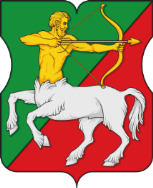 СОВЕТ ДЕПУТАТОВмуниципального округаБУТЫРСКИЙР Е Ш Е Н И Е22.08.2023 № 01-04/13-4О согласовании проекта изменения Схемы размещения нестационарных торговых объектов на территории Бутырского районаВ соответствии с пунктом 1 части 5 статьи 1 Закона города Москвы от 11 июля 2012 года № 39 «О наделении органов местного самоуправления муниципальных округов в городе Москве отдельными полномочиями города Москвы», постановлением Правительства Москвы от 03.02.2011 № 26-ПП «О размещении нестационарных торговых объектов, расположенных в городе Москве на земельных участках, в зданиях, строениях и сооружениях, находящихся в государственной собственности», рассмотрев и обсудив обращение префектуры Северо-Восточного административного округа города Москвы от 07.07.2023 № 01-04-912/23 Совет депутатов муниципального округа Бутырский решил:1. Согласовать проект изменения схемы размещения нестационарных торговых объектов на территории Бутырского района города Москвы в части включения торгового объекта со специализацией «Елочный базар» по адресу: ул.  Милашенкова, вл. 8. 2. Опубликовать настоящее решение в бюллетене «Московский муниципальный вестник» и разместить на официальном сайте www.butyrskoe.ru. 3. Направить настоящее решение в Департамент территориальных органов исполнительной власти города Москвы, префектуру Северо-Восточного административного округа города Москвы и управу Бутырского района города Москвы4. Контроль за исполнением данного решения возложить на главу муниципального округа Бутырский Шкловскую Н.В.Глава муниципального округа Бутырский                         Н.В. Шкловская